Recta numérica: Distancia absoluta y directaResumenResumenResumenContexto:Esta actividad fue diseñada para mujeres de 13-30 años que se encuentran en situación vulnerable que no están escolarizadas o dejaron sus estudios. Actividad presencial.La mayoría de los grupos son de 1 a 10 personas, la forma de trabajo (individual, equipos o en parejas) depende del número de estudiantes y dispositivos.Contexto:Esta actividad fue diseñada para mujeres de 13-30 años que se encuentran en situación vulnerable que no están escolarizadas o dejaron sus estudios. Actividad presencial.La mayoría de los grupos son de 1 a 10 personas, la forma de trabajo (individual, equipos o en parejas) depende del número de estudiantes y dispositivos.Contexto:Esta actividad fue diseñada para mujeres de 13-30 años que se encuentran en situación vulnerable que no están escolarizadas o dejaron sus estudios. Actividad presencial.La mayoría de los grupos son de 1 a 10 personas, la forma de trabajo (individual, equipos o en parejas) depende del número de estudiantes y dispositivos.Prerrequisito: Se requiere que el estudiante reconozca la forma escrita de los números.Es importante que las estudiantes sepan leer y escribir.Prerrequisito: Se requiere que el estudiante reconozca la forma escrita de los números.Es importante que las estudiantes sepan leer y escribir.Prerrequisito: Se requiere que el estudiante reconozca la forma escrita de los números.Es importante que las estudiantes sepan leer y escribir.Objetivos de Aprendizaje:Identificar los números enteros negativos y positivos.Calcular la distancia absoluta y directa.Realizar operaciones con números enteros.Objetivos de Aprendizaje:Identificar los números enteros negativos y positivos.Calcular la distancia absoluta y directa.Realizar operaciones con números enteros.Objetivos de Aprendizaje:Identificar los números enteros negativos y positivos.Calcular la distancia absoluta y directa.Realizar operaciones con números enteros.Materiales: Nota: Esta hoja está diseñada para contextos no convencionales.LibretaLápizReglaColores o un bolígrafo de colorGomaMateriales: Nota: Esta hoja está diseñada para contextos no convencionales.LibretaLápizReglaColores o un bolígrafo de colorGomaMateriales: Nota: Esta hoja está diseñada para contextos no convencionales.LibretaLápizReglaColores o un bolígrafo de colorGomaTiempo estimado: 2 horas (2 sesiones de 60 minutos)Tiempo estimado: 2 horas (2 sesiones de 60 minutos)Tiempo estimado: 2 horas (2 sesiones de 60 minutos)Pre-Laboratorio15 minutos-primera sesión15 minutos-primera sesiónDebido al contexto de las estudiantes se sugiere iniciar la lección con un juego:Rayuela: Con este juego se puede preguntar la distancia que se recorrió (si las estudiantes tienen hijos estos se pueden incluir en el juego).STOP: (“Declaro la guerra a mi peor enemigo que es…)Debido al contexto de las estudiantes se sugiere iniciar la lección con un juego:Rayuela: Con este juego se puede preguntar la distancia que se recorrió (si las estudiantes tienen hijos estos se pueden incluir en el juego).STOP: (“Declaro la guerra a mi peor enemigo que es…)Debido al contexto de las estudiantes se sugiere iniciar la lección con un juego:Rayuela: Con este juego se puede preguntar la distancia que se recorrió (si las estudiantes tienen hijos estos se pueden incluir en el juego).STOP: (“Declaro la guerra a mi peor enemigo que es…)Actividad centrada en una simulaciónActividad centrada en una simulación 90 minutos (dividido en dos sesiones)El/la profesor/a…El/la profesor/a…Los/las estudiantes…Esta lección se divide en dos actividades centradas en la simulación: Indagación para la clase entera-primera sesiónCDI (Hoja de predicciones)-segunda sesiónActividad No. 1 Indagación para la clase entera.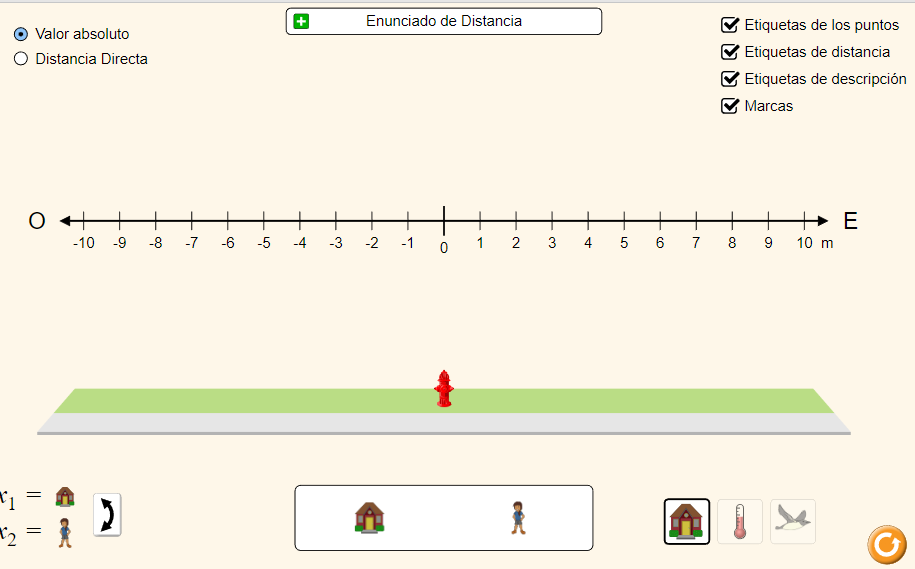 Se recomienda:Permitir que las estudiantes hablen con su lenguaje natural.Buscar alguna estrategia para que las estudiantes compartan sus ideas, por ejemplo: eligiendo papelitos al azar, usar una ruleta o lanzando una pelota.Actividad No.2 Hoja de prediccionesEntrega o proyecta la hoja de predicciones.Antes de iniciar la actividad, se recomienda revisar el vocabulario con las estudiantes.Pídeles que resuelvan la primera sección de la hoja. Ya que todas las estudiantes terminaron de escribir utiliza alguna estrategia para que compartan sus ideas.Presenta el resultado con la simulación. Anima a las estudiantes a llenar la sección de “Observación” y “Explicación”. Circula el espacio: Es posible que alguien requiera apoyo al momento de escribir alguna palabra o no comprenda el vocabulario.Repite la secuencia, con las demás predicciones.Esta lección se divide en dos actividades centradas en la simulación: Indagación para la clase entera-primera sesiónCDI (Hoja de predicciones)-segunda sesiónActividad No. 1 Indagación para la clase entera.Se recomienda:Permitir que las estudiantes hablen con su lenguaje natural.Buscar alguna estrategia para que las estudiantes compartan sus ideas, por ejemplo: eligiendo papelitos al azar, usar una ruleta o lanzando una pelota.Actividad No.2 Hoja de prediccionesEntrega o proyecta la hoja de predicciones.Antes de iniciar la actividad, se recomienda revisar el vocabulario con las estudiantes.Pídeles que resuelvan la primera sección de la hoja. Ya que todas las estudiantes terminaron de escribir utiliza alguna estrategia para que compartan sus ideas.Presenta el resultado con la simulación. Anima a las estudiantes a llenar la sección de “Observación” y “Explicación”. Circula el espacio: Es posible que alguien requiera apoyo al momento de escribir alguna palabra o no comprenda el vocabulario.Repite la secuencia, con las demás predicciones.SESIÓN 1Observan la simulación y contestan las preguntasSESIÓN 2Hoja de predicciones para el estudiante.Leen su hoja en silencio y subrayan las palabras que les generan confusión.Leen en voz alta con sus compañeras.Revisan con el el/la profesor/a el vocabulario.Resuelven la hoja de predicciones con los tiempos que indique el profesor.Comparten sus ideas en cada sección.Discusión y ResumenDiscusión y Resumen10-15 minutossEl/la profesor/a…El/la profesor/a…Los/las estudiantes…Facilita una discusión grupal: Puedes crear una dinámica de participación, una ruleta, papelitos, una pelota, etc. Es importante que observes si las estudiantes incorporan o tratan de incorporar a su lenguaje verbal palabras como: recta numérica, signo menos, números negativos y positivos. Esto puede ser un indicador del nivel de comprensión del tema.Facilita una discusión grupal: Puedes crear una dinámica de participación, una ruleta, papelitos, una pelota, etc. Es importante que observes si las estudiantes incorporan o tratan de incorporar a su lenguaje verbal palabras como: recta numérica, signo menos, números negativos y positivos. Esto puede ser un indicador del nivel de comprensión del tema.Comparten su opinión.Continuando con el Aprendizaje…Continuando con el Aprendizaje…Continuando con el Aprendizaje…Puedes relacionar el tema con los estados de cuenta de los bancos u otras instituciones financieras (¿Qué signo utilizaríamos para representar una pérdida?, ¿y una ganancia?)Pueden jugar “Batalla naval” con legos o una hoja para reforzar la ubicación de puntos negativos y positivos.Si el espacio lo permite puedes realizar una recta numérica con cartón y el cuadro de operaciones de la simulación. Colócala en el suelo y forma equipos. Un par de estudiantes da los retos y el otro par trata de colocarse en las posiciones que consideren que resuelvan el reto. Al final lo comprueban con la simulación. Preguntas de reto abiertoUtilizando sólo los números negativos, ¿De cuántas maneras puedes obtener -5?Utilizando sólo los números positivos, ¿De cuántas maneras puedes obtener +7?¿De cuántas maneras puedo obtener una distancia cero?¿Cuántas maneras distintas hay de obtener -9?¿Cuántas maneras distintas hay de obtener +7?Encuentra tres maneras diferentes de obtener -1.Mi recta numérica marca el +3, ¿De cuántas maneras diferentes puedo llegar a -2? Puedes relacionar el tema con los estados de cuenta de los bancos u otras instituciones financieras (¿Qué signo utilizaríamos para representar una pérdida?, ¿y una ganancia?)Pueden jugar “Batalla naval” con legos o una hoja para reforzar la ubicación de puntos negativos y positivos.Si el espacio lo permite puedes realizar una recta numérica con cartón y el cuadro de operaciones de la simulación. Colócala en el suelo y forma equipos. Un par de estudiantes da los retos y el otro par trata de colocarse en las posiciones que consideren que resuelvan el reto. Al final lo comprueban con la simulación. Preguntas de reto abiertoUtilizando sólo los números negativos, ¿De cuántas maneras puedes obtener -5?Utilizando sólo los números positivos, ¿De cuántas maneras puedes obtener +7?¿De cuántas maneras puedo obtener una distancia cero?¿Cuántas maneras distintas hay de obtener -9?¿Cuántas maneras distintas hay de obtener +7?Encuentra tres maneras diferentes de obtener -1.Mi recta numérica marca el +3, ¿De cuántas maneras diferentes puedo llegar a -2? Puedes relacionar el tema con los estados de cuenta de los bancos u otras instituciones financieras (¿Qué signo utilizaríamos para representar una pérdida?, ¿y una ganancia?)Pueden jugar “Batalla naval” con legos o una hoja para reforzar la ubicación de puntos negativos y positivos.Si el espacio lo permite puedes realizar una recta numérica con cartón y el cuadro de operaciones de la simulación. Colócala en el suelo y forma equipos. Un par de estudiantes da los retos y el otro par trata de colocarse en las posiciones que consideren que resuelvan el reto. Al final lo comprueban con la simulación. Preguntas de reto abiertoUtilizando sólo los números negativos, ¿De cuántas maneras puedes obtener -5?Utilizando sólo los números positivos, ¿De cuántas maneras puedes obtener +7?¿De cuántas maneras puedo obtener una distancia cero?¿Cuántas maneras distintas hay de obtener -9?¿Cuántas maneras distintas hay de obtener +7?Encuentra tres maneras diferentes de obtener -1.Mi recta numérica marca el +3, ¿De cuántas maneras diferentes puedo llegar a -2? 